A systematic review of the integration of Industry 4.0 with quality-related Operational Excellence methodologiesAbstractThis study examines the common themes for integrating Industry 4.0 with quality-related Operational Excellence methodologies to provide a comprehensive overview of ‘what’ and ‘how’ to combine them in an initial integration process. In addition, the gaps in the present literature are aggregated, and a research plan for the future is proposed. The study is based on a systematic review of 37 papers published in academic journals between 2015 and 2021. Unlike previous reviews, this study concentrates on the ‘what’ and ‘how’ level of Total Quality Management, Lean Six Sigma, and Business Process Management as quality-related Operational Excellence methodologies integrated with Industry 4.0 to provide a practical perspective when executing their integration and implementation. Findings indicate a strong technical and data-driven integration focus across the three themes. Furthermore, modes of action as moderators of success were derived as initial variables to be included in quality-driven Industry 4.0 transitions. Identifying gaps in the present literature and defining a research agenda centred on operational principles opens up opportunities for future study with significant practical value.Keywords: Industry 4.0, Total Quality Management, Lean Six Sigma, Business Process Management, Integration, Transformation, Systematic Literature ReviewPaper type: Literature reviewIntroduction While Quality Management (QM) methodologies share a recognised tradition in Operations Management, Industry 4.0 (I4.0) is considered the next era (Ghobadian and Gallear, 1997; Buer et al., 2021). As a customer-focused approach, QM focuses on improving a company’s objective and subjective quality to gain competitive advantages (Aquilani et al., 2017). I4.0, on the other hand, introduces high-tech approaches through several soft- and hardware advancements (Lu, 2017).Only a few manufacturing organisations currently handle all essential components of QM, and enterprises are still stuck in Operational Excellence (OpEx) transitions (Bloom et al., 2014; Correani et al., 2020). As a result, rather than managing individual transformations, the challenge is combining them (Belhadi et al., 2017; Buer et al., 2021). Publications concerning QM and I4.0 integrations have increased dramatically since 2016 (Dias et al., 2021). Prior studies, however, concentrated on the ‘why’ and ‘what’ levels (Chiarini, 2020). In contrast, research on practical integration techniques is limited and begins to explain the practical side of integrating QM with I4.0, which is considered the ‘how’ level (Antony et al., 2021; Sader et al., 2021).To address this gap, this study will use a systematic literature review (SLR) to synthesise the existing body of knowledge as a foundation for this new and operational perspective (Tranfield et al., 2003). In this manner, the ‘what’ level will be linked to the ‘how’ level. Based on the targeted operational contribution, the research questions are: (1) how can businesses execute an integration of QM with I4.0, and (2) what skills, resources, and processes are necessary to do so. Therefore, this study examines literature published in Web of Science, Scopus, and Ebscohost from the beginning of this research stream in 2015 through 2021. This SLR differs from the previous SLR in that it provides a more operational viewpoint that is closely related to practice. A total of 37 articles are examined after applying the SLR stages and quality-related selection criteria. The findings contribute to a comprehensive understanding of how QM and I4.0 integrations may be executed. The rest of the paper is structured as follows. Section 2 describes the research strategy employed in this study. Section 3 summarises the content of selected publications. The literature review outcomes are discussed in Section 4, and further study areas are suggested. In section 5, the conclusions are provided. MethodologyThis research aims to support academics and practitioners with a foundation concerning the practical execution of integrating QM with I4.0. SLRs are a proven approach to synthesise a body of knowledge in a high qualitative and replicable way within and outside the study field (Tranfield et al., 2003; Buer et al., 2018; Danese et al., 2018). The SLR approach used in this work is based on Tranfield et al. (2003) and Thomé et al. (2016), as summarised in Figure 1. 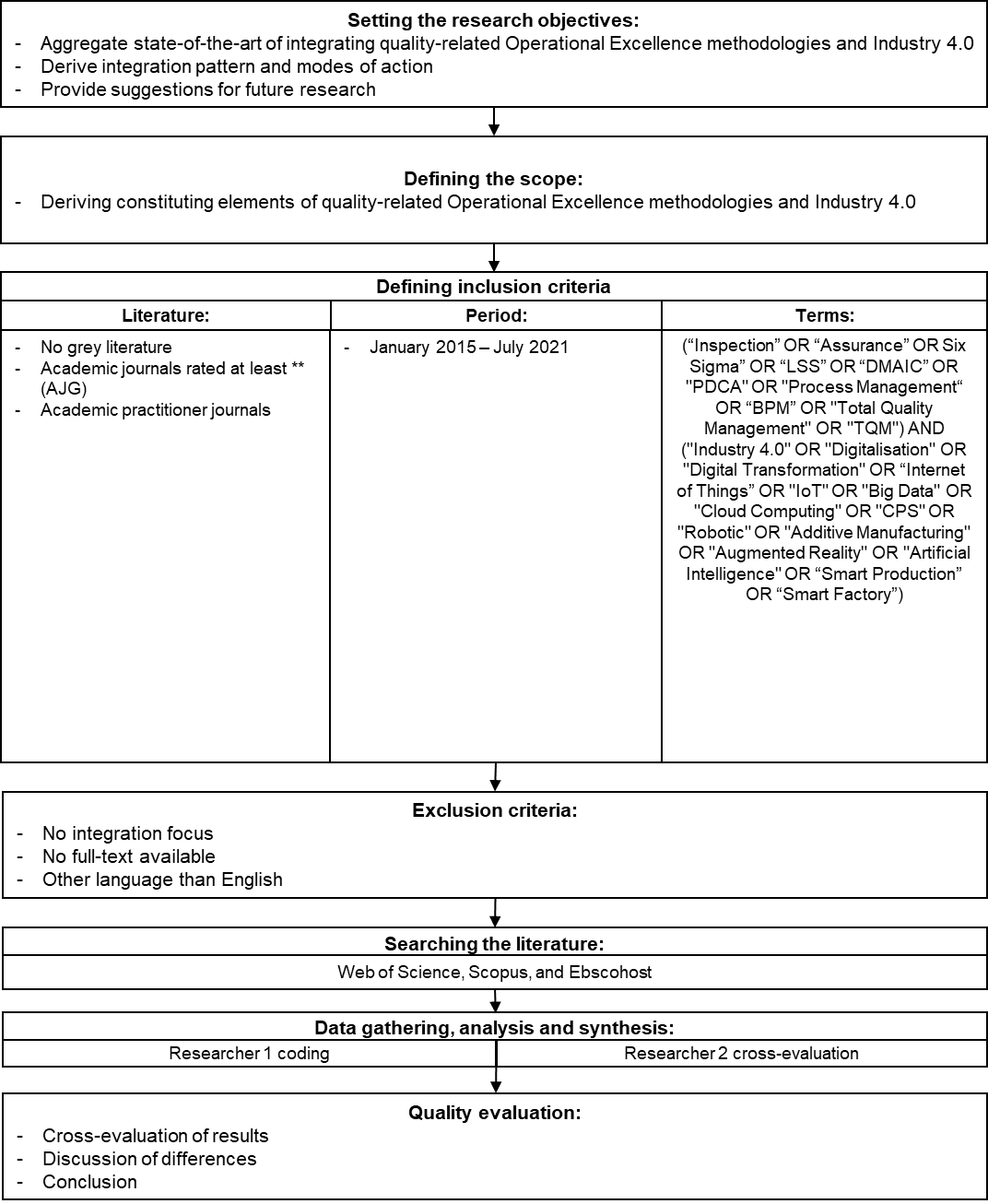             Figure 1. SLR process (Tranfield et al., 2003; Thomé et al., 2016)A clear definition of objectives based on the research questions was established in the first phase. This study compiles the state-of-the-art literature that integrates QM with I4.0 on the level of constituent elements. In addition, as a unique contribution, this SLR clarifies the body of knowledge on how integrations may be carried out by distinguishing integration patterns and modes of action.The scope is defined in contrast to the previous SLR, which took a higher-level approach to this issue. This work demonstrates a desire to uncover a deeper layer of operational integration patterns (Dias et al., 2021). Previous research on QM-derived metrics and best practices for quality inspection, assurance, control, and more comprehensive methodologies such as Total Quality Management (TQM), which together with Lean Six Sigma (LSS) is considered one of the prevalent themes of this research stream, serves as an initial subset of constituting elements for the operational perspective of this research (Sader et al., 2021; Singh and Arora, 2022). Because the definition of I4.0 varies depending on the scope, for this research, I4.0 is defined as an integrated, adaptive, optimized, service-oriented, interoperable manufacturing process that is linked to algorithms, big data, and advanced technologies (Lu, 2017). Cloud computing, cyber-physical systems (CPS), robots, additive manufacturing, augmented reality, industrial internet of things, and artificial intelligence are all constituent aspects of I4.0, as established by an ABC categorisation of citations in scholarly publications (Pacchini et al., 2019). The scope was then transferred to inclusion and exclusion criteria in accordance with past research. The previously mentioned components of QM and I4.0 were used as the first searching criteria. 422 papers published in academic journals between January 2015 and July 2021 were discovered during the literature search. This time limit is reasonable since papers meeting the inclusion and exclusion criteria have not previously been published in the academic databases Ebscohost, Scopus, and Web of Science. The inclusion and exclusion criteria were used to guide the full-text review screening procedure, which was then cross-evaluated using a text-mining classification algorithm. As a result, a total of 37 articles are considered for full-text review.Data collection, analysis, and synthesis were completed in the fourth stage. Classic variables such as important study themes, technique, geography, industry, and specialised variables such as integration type influenced data collecting throughout the full-text review. NVivo was used for coding, and a second researcher double-checked the results. Based on the coding, the articles were clustered according to their origin, such as TQM. The findings were compared within the defined clusters based on the coding to meet the study aims. Literature Review General considerations about publications, authors, and journalsThe core themes of the literature in integrating QM with I4.0 are presented in this subsection. Publications have risen sharply since 2016. We expect the upward trend to continue as interest in this future-proof topic grows (Antony et al., 2021). Figure 2 shows how the upward trend will be broken owing to the termination of article selection in July 2021.      Figure 2. Publications per year
Contributions from India, Germany, the United Kingdom, Brazil, and Italy, which account for 53% of published articles, are driving the upward trend. Articles published in the United States reach a high in 2020, explaining fifth place among contributing nations. Figure 3 lists the publications per country.Figure 3. Publications per countryThe literature on this subject is scattered. Only two authors published more than one paper. The two most prolific writers and their current research emphasis are shown in Table 1.     Table 1. Most prolific authorsThis SLR detected publications from 22 journals, with five journals accounting for half of all publications. TQM Journal and Business Process Management Journal account for 15% of published articles each, and Total Quality Management and Business Excellence account for 9% of publications. Figure 4 lists the publications per journal.    Figure 4. Publications per journalResearch methodologiesThe field of QM and I4.0 integrations is based on empirical and theoretical contributions. While the authors used a variety of approaches, literature reviews (32%) are the most common, followed by surveys (21%) and case studies (18%). Table 2 summarises the applied methodologies.          Table 2. Research methodologiesA majority of qualitative studies may be predicted due to the current exploratory study stage. Case studies usually drive this stage of research. Nonetheless, the large number of surveys and literature reviews is remarkable in comparison to conclusions drawn from recent developments in I4.0 as a comparable emerging research stream (Edmondson and McManus, 2007; Nayernia et al., 2021).Themes of integration - what to integrateTotal Quality ManagementTQM is a comprehensive management concept centred on continuous improvement in all aspects of organisations. The seven management concepts of leadership, training, employee relations, quality data and reporting, supplier quality management, product/service design, and process management are typically addressed (Kaynak, 2003). This subsection presents prevalent integration themes to compile the present body of knowledge. Table 3 summarises the essentials of this subsection.    Table 3. Summary of TQM and I4.0 integration TQM is influenced heavily by I4.0, mainly through automated and increased data collecting and processing, which may be boosted by cloud computing capabilities (D'Orazio et al., 2020). IIoT is a requirement for accurate data gathering (D'Orazio et al., 2020). This discovery and the importance of IIoT for big data analytics are confirmed by Rosin et al. (2020). Furthermore, the advantages of quality monitoring through extensive records are discussed, and automatic fault rectification or self-optimisation becomes conceivable when a CPS is implemented (Buer et al., 2018; Pagliosa et al., 2021). Higher data availability and automated real-time processing improve failure detection and lead time to potential root cause investigation (D'Orazio et al., 2020). TQM can also be supported by use cases of failure avoidance using machine learning approaches with visual recognition systems (D'Orazio et al., 2020). Other writers consider RFID because of its capacity for real-time data capturing, which improves the identification of process problems (Anosike et al., 2021). Furthermore, wireless sensor networks and middleware can improve data collection because of their interconnection. Santos et al. (2021) summarise these findings by stating that data collection and integration are used to monitor and regulate quality (Santos et al., 2021). Chiarini and Kumar (2020) validated these findings within multiple case studies.A separate research stream reviews the incorporation of specific I4.0 technologies, such as robots, augmented reality, and additive manufacturing (Chiarini and Kumar, 2020; Pagliosa et al., 2021). Advanced robotics eliminate faults, improve precision and accuracy, automate testing and inspections, and allow collaboration with operators (Pagliosa et al., 2021). In the event of a failure, additive manufacturing can assist in repairing damaged components or improving production processes such as machining and welding (Pagliosa et al., 2021). Finally, Augmented Reality applications may assist with workstation troubleshooting (Pagliosa et al., 2021). In this case, Augmented Reality can be considered a Poka-Yoke, especially during assembly and logistical tasks like picking, where employees must manage crucial product qualities or undertake essential quality procedures (Chiarini and Kumar, 2020). In conclusion, combining data collecting and processing for quality control and preventative measures is a key component of TQM and I4.0 integration (D'Orazio et al., 2020). In addition, specialised technologies are assessed and integrated into quality management strategies (Chiarini and Kumar, 2020). In contrast to the widely held comprehensive view of TQM, it may be stated that soft elements and concepts for practical implementation are currently scarce (Kaynak, 2003). Further exploratory research focusing on soft aspects and modes of action may improve the likelihood of successful integrations.Lean Six Sigma LSS originally is a systematic strategy used by improvement specialists to enhance organisational performance and accomplish strategic goals by minimising variance in processes (Schroeder et al., 2008). Furthermore, LSS intends to maximise shareholders’ value by addressing costs, speed, quality, and customer satisfaction by merging Lean and Six Sigma approaches (Laureani and Antony, 2012; Fonseca and Domingues, 2018). While the integration of LSS with I4.0 has not yet been fully explored, it is thought to be one of the upcoming vital issues. Table 4 aggregates the essentials of this subsection.     Table 4. Summary of LSS and I4.0 integration
In general, big data integration in LSS is one of the most popular measures among prevalent contributors (Antony et al., 2019; Yadav et al., 2021). This is concretised by further publications, as the inclusion of extensive data, or real-time data, may be achieved by IIoT, the use of sensors, possibly at each manufacturing stage, or by linking multiple systems (Ganjavi and Fazlollahtabar, 2021; Santos et al., 2021). The substantial data collection might lead to previously unseen quality insights or preventative process changes. As a result, exact recording of product states and physical locations via RFID tags or monitoring conditions, such as vibration, pressures, and temperature, are possible LSS analysis variables (Chiarini and Kumar, 2020; Ganjavi and Fazlollahtabar, 2021). Finally, if LSS can build on CPS, a horizontal/vertical integration will allow even more quality-related data to be collected. These can be shared from machines to operators across different shifts, as demonstrated by Ganjavi and Fazlollahtabar (2021). Furthermore, the authors confirmed that big data improves LSS by including simulation in the design of experiments to reduce physical trial runs.Aside from big data, LSS is a data-driven strategy that includes statistical analysis, which may be automated or advanced by developing software, algorithms, and machine learning models (Chiarini and Kumar, 2020). Traditional LSS systems may become overburdened due to additional process data streams. Other authors empirically verified the utility of machine learning models, such as decision tree algorithms (Giannetti and Ransing, 2016). Chiarini and Kumar (2020) derived an initial allocation of I4.0 elements integrated with LSS, as shown in Table 5.     Table 5. Allocation of I4.0 elements to DMAIC (Chiarini and Kumar, 2020)
LSS may be regarded as a management system component that includes TQM when viewed as its whole. Quality 4.0 and I4.0 integration result in a more significant performance boost than single effect assessments (Yadav et al., 2020). Research derived operational aspects such as collaboration with external agencies, participation in business excellence awards, KPI-based benchmarking, a continuous improvement culture, and training of internal consultants as success factors (Yadav et al., 2021). Only slight overlaps occur compared to Antony et al. (2019), who derived classical LSS success factors highlighting the changing needs of I4.0 integrations. However, earlier success factors remain relevant (Antony et al., 2019; Yadav et al., 2021). Further details are provided by Bhat et al. (2021), who discuss the sociotechnical elements of decision-making styles, knowledge worker availability, social interaction, and the sociocultural variables of employee adaptiveness, cross-functional understanding, and technological affinity. Because both contributions to CSF are experimentally based, further research is required to reach a scholarly consensus. Finally, Ganjavi and Fazlollahtabar (2021) provide insights on operationalisation routines. Problems in processes should be instantly alerted to responsible operators, who should then begin root cause problem-solving based on recent information and data. Furthermore, the authors concluded that rules must be carefully constructed according to the range of freedom for independent judgements in autonomous machines and preventative models.In conclusion, the field of LSS and I4.0 integration research is based on experimentally validated findings, and industry-related applications highlight the value of combining LSS and I4.0. Operational modalities and sociotechnical and sociocultural factors also provide insight into merging LSS with I4.0. Furthermore, governance mechanisms were mentioned as being essential but remain vague. Business Process Management Business Process Management (BPM) helps businesses analyse and improve their processes, which are constituted of dynamically coordinated activities or tasks performed in a sequential order to deliver value (Trkman, 2010). The essentials of this subsection are aggregated in Table 6.     Table 6. Summary of BPM and I4.0 integration
Xu et al. (2018) compiled a basis for integrating BPM and I4.0 based on an SLR. The authors consider BPM a vital feature of I4.0 since it allows for the orchestration of processes in end-to-end integration. The authors argue that this is required for future I4.0 aspects such as artificial intelligence, machine learning, or cloud computing. Fischer et al. (2020) verified the use of BPM to establish digital transformation foundations and capabilities, such as modelled processes or employee awareness. Furthermore, Rey et al. (2021) illustrated the use of BPM and the notation of BPMN V2 in one case study of co-working robots being integrated physically and digitally through a BPM suite. The virtual integration comprises an MES, a navigation system, and sensor-based operator identification (Rey et al., 2021). Further authors support the importance of BPM in I4.0 integrations such as CPS and the inclusion of other I4.0 aspects like e-kanbans, real-time data collection, and advanced HMI (Sanders et al., 2016; Pagliosa et al., 2021). The authors conclude that thorough business processes constitute a necessary basis (Sanders et al., 2016; Pagliosa et al., 2021). Aside from integration, Xu et al. (2018) identified workflow management as a prominent subject for process monitoring, control, and optimisation. Based on a cross-industry study, Mishra et al. (2019a) identified robotic process automation (RPA) as a prominent integration topic. RPA automates process executions based on earlier simplification, standardisation, and reengineering efforts (van der Aalst et al., 2018). The study proposes that RPA may be used for processes that are likely to stay constant and require process modifications to be made without considerable coding capabilities (Mishra et al., 2019a). Additional issues such as cultural and behavioural change require expenditures in creating digital capabilities. Early deployment should focus on procedures where people operate like robots (Mishra et al., 2019b). For example, successful applications examine the use of RPA in master data management (Radke et al., 2020).In contrast to RPA, which addresses rigid process modelling for automation, Baiyere et al. (2020) used ethnography to derive so-called light touch processes, infrastructural flexibility, and the need for attentive rather than procedural actors as development routes in light of I4.0 integration. Contrary predictions for the future of BPM include repurposing resources to boost adaptability, considerable experimentation, and ambidexterity (Baiyere et al., 2020). As a result, the balance between process modelling and flexibility has to be explored further.In addition to RPA, process mining may be derived as an integration subject (Tran et al., 2021). Process mining examines as-is process flow using data, e.g. acquired from MES, and potentially enhanced process monitoring (Tran et al., 2021). The authors indicate that data-gathering based on process mining or querying is one of the advantages of integration (Sanders et al., 2016; Polyvyanyy et al., 2017; Tortorella et al., 2021). The quality of information is determined by the rate of integration and the transparency of process executions (Polyvyanyy et al., 2017). This subject may be expanded to include big data analytics and process simulation methodologies (Queiroz et al., 2020; Pagliosa et al., 2021). Concerning requirements for integration, the authors derived characteristics for engaging resources like IT skills, particularly data science (Queiroz et al., 2020). Resources must be adapted, necessitating recruiting BPM-related skills, such as organisational and process understanding, IT security and data protection, IT expertise, production technologies, modern interfaces, and problem-solving (Kazancoglu and Ozkan-Ozen, 2018). Rather than particular skillsets, Sjödin et al. (2018) identified company culture, digitalisation capabilities, and the capacity to include external talents as integration moderators. In contrast, other authors emphasise cross-functional interaction and re-learning paths for personnel (van der Aalst et al., 2018; Radke et al., 2020). Finally, strong change management and governance are critical factors (Mishra et al., 2019a; Mishra et al., 2019b; Radke et al., 2020). In brief, the role of BPM in I4.0 integrations presents a contrarian viewpoint, with classic and less flexible BPM techniques being slowly developed or novel ways based on aware actors and so-called light touch processes being introduced (van der Aalst et al., 2018; Baiyere et al., 2020). A conclusion on these two seemingly opposing techniques will take further investigation and may depend on a company’s circumstances. Furthermore, implementation methods and required skillsets were obtained, allowing the potential for future research to derive more thorough perspectives aimed at operationalising or generalising best practices.Modes of action – how to integrateResearch is beginning to uncover how businesses modify their processes and routines to integrate QM with I4.0 (Buer et al., 2021; Collis and Anand, 2021). Based on the articles covered by this SLR, four clusters were identified through inductive coding with relevance to how integrations can be executed: Implementation strategies, barriers, success factors, and capabilities. The following table aggregates these findings.     Table 7. Modes of action in integrating QM with I4.0The derived modes of action synthesise implementation strategies, success factors, and resources and capabilities. In terms of implementation models, there is no consensus in the literature, and most models represent the authors' first perspective, as expressed by themselves (Sony, 2020). By contrasting these initial models, an iterative procedure can be derived at the most basic level of academic agreement. As a result, businesses grow from novice to intermediate to advanced integration levels with increasing technological complexity (Chiarini, 2020; Chiarini and Kumar, 2020). Further exploratory research is required to derive concrete implementation pathways, such as the sand cone model for Lean Management (Bortolotti et al., 2015).Furthermore, the most agreed finding concerning resources and competencies seems to be a lack of managerial and staff digital knowledge (Gfrerer et al., 2021). This follows a natural logic since businesses have been involved in quality-driven transitions for decades, and it might be related to the critical discovery that I4.0 limits people's participation due to its technological complexity. However, pathways to overcome this integration barrier will require further inquiry and research-derived foundational factors to be elaborated on.Dynamic Capabilities (DC) theory broadly intends to explain sustainable organisational development (Collis and Anand, 2021). If contrasted with the concept of DC, the findings can be transferred to an integration process. Fundamentally, the derived success factors and capabilities may be understood as gear wheels of implementation strategies, allowing to navigate around barriers in an iterative way (Teece, 2018). Figure 5 intends to summarise this basic understanding as a foundation for further explication in future research.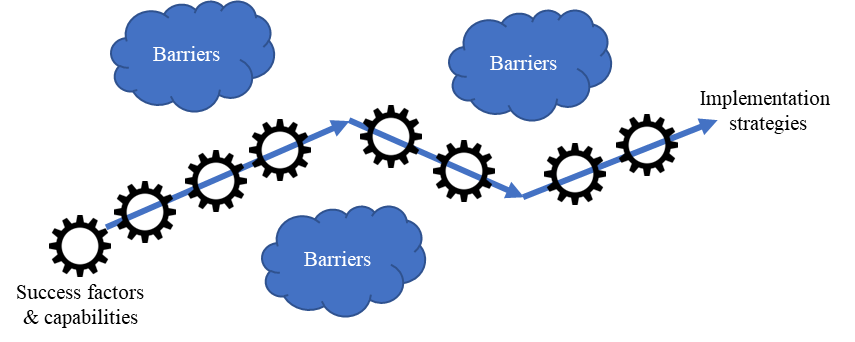 Figure 5. Integration processDiscussion and future researchThis SLR aims to provide a practical perspective by synthesising the "what" and "how" of integrating QM with I4.0 to enrich the literature base with specific references for practitioners seeking practical and applicable solutions. First, since 2016, the number of articles published on integrating QM with I4.0 has risen substantially, with 34 articles included in this SLR and two-thirds of publications published during 2020 and 2021. These figures demonstrate the rising importance for academics and business people.Second, the results of this SLR establish a relationship between integration themes (what) and modes of action (how). This operational perspective is a unique contribution with more practical value since it enables actual change, which cannot be accomplished without addressing the how level. It also responds to recent research requests by pooling the operational integration level knowledge base (Chiarini, 2020; Dias et al., 2021). Previous research established different perspectives, e.g. by relating excellence models of EFQM 2020 or QM models of ISO 9001:2015 to I4.0 integrations. In common seems the knowledge gap of practical guidelines to inform an execution, especially in the face of requirements of specific organisations (Fonseca et al., 2021; Murthy et al., 2021; Fonseca et al., 2022). Future research could build on practical perspectives as outlined by this article by combining with research on excellence models or QM norms to offer a more holistic approach from strategic to operational levels.Additionally, soft elements and operational integration strategies, in particular, are underrepresented in the reflection of the holistic concept of TQM (Kaynak, 2003; Sader et al., 2021). Furthermore, the considered I4.0's aspects demonstrate a tendency toward advanced technology applications and an underrepresentation of enterprise architectures or horizontal/vertical integration (Frank et al., 2019; Yli-Ojanperä et al., 2019). This discovery is essential due to its significant role in I4.0 transformations (Liao and Wang, 2021). Third, while academic research has covered much ground in explaining the what of integrating QM with I4.0, contributions at the how-level remain few. The benefits of data-driven techniques, such as big data analysis, algorithms, or simulation, are frequently mentioned, but how to realise them remains vague. As a result, this SLR provides a new and more practical perspective by explicating clusters for paths of concurrent integrations. However, the contribution must be elaborated to derive weighted and sequential paths.Finally, while each subsection highlighted knowledge gaps for the integration subjects, the key knowledge gaps discovered by this SLR from an operational viewpoint are summarised in the table below.     Table 8. Future research opportunitiesConclusions and limitationsThis SLR examines the existing body of knowledge on integrating QM with I4.0. As a result, a relationship is formed between what aspects organisations should integrate and how integrations may be carried out. According to the findings, integrations do not currently cover the fundamental components of QM and I4.0. For example, the present literature base does not adequately capture the importance of enterprise architectures as constituent aspects of I4.0. Significant operational gaps have been observed with respect to how organisations may implement QM and I4.0 integrations. Initial contributions assess the importance of resources, skills, and implementation models, but complete assessments of enabling procedures, routines, and advantageous implementation sequences require more explication and evaluation.  This research contributes to theory by presenting a holistic view of QM and I4.0 integrations. Second, by explicating resources, capabilities, and other characteristics of how integrations may be carried out, as a starting point for future investigations. Qualitative research might address this using a theoretical lens such as DC. In terms of a practical contribution, this research offers a new perspective of a red thread that spans from what organisations can do to how they can do it. Based on the aggregated modes of action, practitioners can integrate these aspects within their integration processes and increase the likelihood of success.This research has significant limitations. First, due to the search criteria and databases employed, potentially valuable studies might be not considered. Second, only English literature published in high ranking and practitioner journals was taken into account. Furthermore, because this SLR focused on integrating QM and I4.0, only scholarly works that explored both paradigms were evaluated, and transferrable ideas from research focusing on either QM or I4.0 were excluded.  Because of the apparent knowledge gaps, the authors plan to contribute through a mixed-methods study focusing on how manufacturing companies may execute concurrent integrations.ReferencesAnosike, A., Alafropatis, K., Garza-Reyes, J. A., Kumar, A., Luthra, S. and Rocha-Lona, L. (2021) 'Lean manufacturing and internet of things – A synergetic or antagonist relationship?', Computers in Industry, 129.Antony, J., Sony, M., Dempsey, M., Brennan, A., Farrington, T. and Cudney, E. A. (2019) 'An evaluation into the limitations and emerging trends of Six Sigma: an empirical study', TQM Journal, 31(2), pp. 205-221.Antony, J., Sony, M., Furterer, S., McDermott, O. and Pepper, M. (2021) 'Quality 4.0 and its impact on organizational performance: an integrative viewpoint', The TQM Journal, ahead-of-print.Aquilani, B., Silvestri, C., Ruggieri, A. and Gatti, C. (2017) 'A systematic literature review on total quality management critical success factors and the identification of new avenues of research', The TQM Journal, 29(1), pp. 184-213.Baiyere, A., Salmela, H. and Tapanainen, T. (2020) 'Digital transformation and the new logics of business process management', European Journal of Information Systems, 29(3), pp. 238-259.Belhadi, A., Touriki, F. E. and El fezazi, S. (2017) 'Prioritizing the solutions of lean implementation in SMEs to overcome its barriers: An integrated fuzzy AHP-TOPSIS approach', Journal of manufacturing technology management, 28(8), pp. 1115-1139.Bhat, V. S., Bhat, S. and Gijo, E. V. (2021) 'Simulation-based lean six sigma for Industry 4.0: an action research in the process industry', International Journal of Quality & Reliability Management, 38(5), pp. 1215-1245.Bloom, N., Lemos, R., Sadun, R., Scur, D. and Van Reenen, J. (2014) 'JEEA-FBBVA LECTURE 2013: THE NEW EMPIRICAL ECONOMICS OF MANAGEMENT', Journal of the European Economic Association, 12(4), pp. 835-876.Bortolotti, T., Danese, P., Flynn, B. B. and Romano, P. (2015) 'Leveraging fitness and lean bundles to build the cumulative performance sand cone model', International journal of production economics, 162, pp. 227-241.Buer, S.-V., Semini, M., Strandhagen, J. O. and Sgarbossa, F. (2021) 'The complementary effect of lean manufacturing and digitalisation on operational performance', International Journal of Production Research, 59(7), pp. 1976-1992.Buer, S.-V., Strandhagen, J. O. and Chan, F. T. S. (2018) 'The link between industry 4.0 and lean manufacturing: Mapping current research and establishing a research agenda', International Journal of Production Research, 56(8), pp. 2924-2940.Chiarini, A. (2020) 'Industry 4.0, quality management and TQM world. A systematic literature review and a proposed agenda for further research', TQM Journal, 32(4), pp. 603-616.Chiarini, A. and Kumar, M. (2020) 'Lean Six Sigma and Industry 4.0 integration for Operational Excellence: evidence from Italian manufacturing companies', Production Planning and Control.Collis, D. J. and Anand, B. N. (2021) 'The Virtues and Limitations of Dynamic Capabilities', Strategic Management Review, 2(1), pp. 47-78.Correani, A., De Massis, A., Frattini, F., Petruzzelli, A. M. and Natalicchio, A. (2020) 'Implementing a Digital Strategy: Learning from the Experience of Three Digital Transformation Projects', California Management Review, 62(4), pp. 37-56.D'Orazio, L., Messina, R. and Schiraldi, M. M. (2020) 'Industry 4.0 and world class manufacturing integration: 100 technologies for a WCM-I4.0 matrix', Applied Sciences (Switzerland), 10(14).Danese, P., Manfè, V. and Romano, P. (2018) 'A Systematic Literature Review on Recent Lean Research: State-of-the-art and Future Directions', International Journal of Management Reviews, 20(2), pp. 579-605.Dias, A. M., Carvalho, A. M. and Sampaio, P. (2021) 'Quality 4.0: literature review analysis, definition and impacts of the digital transformation process on quality', International Journal of Quality & Reliability Management, ahead-of-print(ahead-of-print).Edmondson, A. C. and McManus, S. E. (2007) 'Methodological fit in management field research', Academy of Management Review, 32(4), pp. 1155-1179.Fischer, M., Imgrund, F., Janiesch, C. and Winkelmann, A. (2020) 'Strategy archetypes for digital transformation: Defining meta objectives using business process management', Information and Management, 57(5).Fonseca, L., Amaral, A. and Oliveira, J. (2021) 'Quality 4.0: The EFQM 2020 Model and Industry 4.0 Relationships and Implications', Sustainability, 13(6), p. 3107.Fonseca, L. and Domingues, J. P. (2018) 'The best of both worlds? Use of Kaizen and other continuous improvement methodologies within Portuguese ISO 9001 certified organizations', The TQM Journal, 30(4), pp. 321-334.Fonseca, L., Domingues, P., Nóvoa, H., Simpson, P. and Sá, J. d. G. (2022) 'ISO 9001:2015: the view from the conformity assessment community', Total Quality Management & Business Excellence, pp. 1-22.Frank, A. G., Dalenogare, L. S. and Ayala, N. F. (2019) 'Industry 4.0 technologies: Implementation patterns in manufacturing companies', International journal of production economics, 210, pp. 15-26.Ganjavi, N. and Fazlollahtabar, H. (2021) 'Integrated Sustainable Production Value Measurement Model Based on Lean and Six Sigma in Industry 4.0 Context', IEEE Transactions on Engineering Management.Gfrerer, A., Hutter, K., Füller, J. and Ströhle, T. (2021) 'Ready or Not: Managers’ and Employees’ Different Perceptions of Digital Readiness', California Management Review, 63(2), pp. 23-48.Ghobadian, A. and Gallear, D. (1997) 'TQM and organization size', International Journal of Operations and Production Management, 17(2), pp. 121-163.Giannetti, C. and Ransing, R. S. (2016) 'Risk based uncertainty quantification to improve robustness of manufacturing operations', Computers and Industrial Engineering, 101, pp. 70-80.Kaynak, H. (2003) 'The relationship between total quality management practices and their effects on firm performance', Journal of Operations Management, 21(4), pp. 405-435.Kazancoglu, Y. and Ozkan-Ozen, Y. D. (2018) 'Analyzing Workforce 4.0 in the Fourth Industrial Revolution and proposing a road map from operations management perspective with fuzzy DEMATEL', Journal of Enterprise Information Management, 31(6), pp. 891-907.Laureani, A. and Antony, J. (2012) 'Critical success factors for the effective implementation of Lean Sigma', International Journal of Lean Six Sigma, 3(4), pp. 274-283.Liao, M.-H. and Wang, C.-T. (2021) 'Using Enterprise Architecture to Integrate Lean Manufacturing, Digitalization, and Sustainability: A Lean Enterprise Case Study in the Chemical Industry', Sustainability, 13, p. 4851.Lu, Y. (2017) 'Industry 4.0: A survey on technologies, applications and open research issues', Journal of Industrial Information Integration, 6, pp. 1-10.Mishra, S., Sree Devi, K. K. and Badri Narayanan, M. K. (2019a) 'People & process dimensions of automation in business process management industry', International Journal of Engineering and Advanced Technology, 8(6), pp. 2465-2472.Mishra, S., Sree Devi, K. K. and Badri Narayanan, M. K. (2019b) 'Technology dimensions of automation in business process management industry', International Journal of Engineering and Advanced Technology, 8(6), pp. 1919-1926.Murthy, M. A. N., Sangwan, K. S. and Narahari, N. S. (2021) 'Tracing evolution of EFQM and its relationship with Industry 4.0', Total Quality Management & Business Excellence, pp. 1-40.Nayernia, H., Bahemia, H. and Papagiannidis, S. (2021) 'A systematic review of the implementation of industry 4.0 from the organisational perspective', International Journal of Production Research, pp. 1-32.Pacchini, A. P. T., Lucato, W. C., Facchini, F. and Mummolo, G. (2019) 'The degree of readiness for the implementation of Industry 4.0', Computers in Industry, 113.Pagliosa, M., Tortorella, G. and Ferreira, J. C. E. (2021) 'Industry 4.0 and Lean Manufacturing: A systematic literature review and future research directions', Journal of Manufacturing Technology Management, 32(3), pp. 543-569.Polyvyanyy, A., Ouyang, C., Barros, A. and van der Aalst, W. M. P. (2017) 'Process querying: Enabling business intelligence through query-based process analytics', Decision Support Systems, 100, pp. 41-56.Queiroz, M. M., Fosso Wamba, S., Machado, M. C. and Telles, R. (2020) 'Smart production systems drivers for business process management improvement: An integrative framework', Business Process Management Journal, 26(5), pp. 1075-1092.Radke, A. M., Dang, M. T. and Tan, W. K. A. (2020) 'Using robotic process automation (RPA) to enhance item master data maintenance process', Logforum, 16(1), pp. 129-140.Rey, R., Cobano, J. A., Corzetto, M., Merino, L., Alvito, P. and Caballero, F. (2021) 'A novel robot co-worker system for paint factories without the need of existing robotic infrastructure', Robotics and Computer-Integrated Manufacturing, 70.Rosin, F., Forget, P., Lamouri, S. and Pellerin, R. (2020) 'Impacts of Industry 4.0 technologies on Lean principles', International Journal of Production Research, 58(6), pp. 1644-1661.Sader, S., Husti, I. and Daroczi, M. (2021) 'A review of quality 4.0: definitions, features, technologies, applications, and challenges', Total Quality Management & Business Excellence, pp. 1-19.Sanders, A., Elangeswaran, C. and Wulfsberg, J. P. (2016) 'Industry 4.0 implies lean manufacturing: Research activities in industry 4.0 function as enablers for lean manufacturing', journal of industrial engineering and management, 9(3), pp. 811-833.Santos, B. P., Enrique, D. V., Maciel, V. B. P., Lima, T. M., Charrua-Santos, F. and Walczak, R. (2021) 'The synergic relationship between industry 4.0 and lean management: Best practices from the literature', Management and Production Engineering Review, 12(1), pp. 94-107.Schroeder, R. G., Linderman, K., Liedtke, C. and Choo, A. S. (2008) 'Six Sigma: Definition and underlying theory', Journal of Operations Management, 26(4), pp. 536-554.Sehlin, D., Truedsson, M. and Cronemyr, P. (2019) 'A conceptual cooperative model designed for processes, digitalisation and innovation', International Journal of Quality and Service Sciences, 11(4), pp. 504-522.Singh, N. and Arora, S. (2022) 'Recognizing the legacy of : a bibliometric analysis of Scopus indexed publications (2008 - 2021)', The TQM Journal, ahead-of-print(ahead-of-print).Sjödin, D., Parida, V., Leksell, M. and Petrovic, A. (2018) 'Smart Factory Implementation and Process Innovation: A Preliminary Maturity Model for Leveraging Digitalization in Manufacturing', Research Technology Management, 61, pp. 22-31.Sony, M. (2020) 'Design of cyber physical system architecture for industry 4.0 through lean six sigma: conceptual foundations and research issues', Production and Manufacturing Research, 8(1), pp. 158-181.Teece, D. J. (2018) 'Business models and dynamic capabilities', Long Range Planning, 51(1), pp. 40-49.Thomé, A. M. T., Scavarda, L. F. and Scavarda, A. J. (2016) 'Conducting systematic literature review in operations management', Production Planning and Control, 27(5), pp. 408-420.Tortorella, G., Sawhney, R., Jurburg, D., de Paula, I. C., Tlapa, D. and Thurer, M. (2021) 'Towards the proposition of a Lean Automation framework: Integrating Industry 4.0 into Lean Production', Journal of Manufacturing Technology Management, 32(3), pp. 593-620.Tran, T. A., Ruppert, T. and Abonyi, J. (2021) 'Indoor positioning systems can revolutionise digital lean', Applied Sciences (Switzerland), 11(11).Tranfield, D., Denyer, D. and Smart, P. (2003) 'Towards a Methodology for Developing Evidence-Informed Management Knowledge by Means of Systematic Review', British Journal of Management, 14(3), pp. 207-222.Trkman, P. (2010) 'The critical success factors of business process management', International Journal of Information Management, 30(2), pp. 125-134.van der Aalst, W. M. P., Bichler, M. and Heinzl, A. (2018) 'Robotic Process Automation', Business and Information Systems Engineering, 60(4), pp. 269-272.Xu, L. D., Xu, E. L. and Li, L. (2018) 'Industry 4.0: State of the art and future trends', International Journal of Production Research, 56(8), pp. 2941-2962.Yadav, N., Shankar, R. and Singh, S. P. (2020) 'Impact of Industry4.0/ICTs, Lean Six Sigma and quality management systems on organisational performance', TQM Journal, 32(4), pp. 815-835.Yadav, N., Shankar, R. and Singh, S. P. (2021) 'Critical success factors for lean six sigma in quality 4.0', International Journal of Quality and Service Sciences, 13(1), pp. 123-156.Yli-Ojanperä, M., Sierla, S., Papakonstantinou, N. and Vyatkin, V. (2019) 'Adapting an agile manufacturing concept to the reference architecture model industry 4.0: A survey and case study', Journal of Industrial Information Integration, 15, pp. 147-160.Primary authors Article countTopicsYadav N.2Impact of I4.0, Lean Six Sigma, and quality management systems on organisational performance; Critical success factors for Lean Six Sigma in quality 4.0Mishra S.2Automation's human and process characteristics; automation's technological dimensionsMethodologyArticle countLiterature Review11Survey8Case Study6Interviews2Mixed Methods1Grounded Theory1Case Study, Action Research1Delphi technique1Simulation1Action research1Ethnography1Integration themeCore contentExemplary contributionsKnowledge gapsBig data and integrationCloud, IIoT, sensors, RFID, CPS, wireless networks, and automated and enhanced data collection and processing Chiarini and Kumar (2020); D'Orazio et al. (2020); Rosin et al. (2020); Pagliosa et al. (2021); Santos et al. (2021)Concepts for incorporating new techniques into current processes and systems; Involved resources and capabilities I4.0 technologiesAugmented reality, robotics, and additive manufacturing Chiarini and Kumar (2020); Pagliosa et al. (2021)Concepts for incorporating new techniques into current processes and systems; Involved resources and capabilities Integration themeCore contentExemplary contributionsKnowledge gapsThe use of big data in LSS projectsBig data, real-time data, IIoT, sensors, linking multiple systems, RFID tags, or condition monitoring, new analytical capabilities, integration, architectures (e.g. RAMI 4.0), modification of ERP/MES/SCADA systems, PDM/PLMAntony et al. (2019); Ganjavi and Fazlollahtabar (2021); Santos et al. (2021)Limited sample sizes in terms of regions and firm sizes, mostly manufacturing; integration of LSS with I4.0Integration of I4.0 features and DMAIC stages in LSS projects; Algorithms and machine learning in LSS projects Big data, real-time data, IIoT, sensors, linking multiple systems, RFID tags, or condition monitoring, new analytical capabilities, integration, architectures (e.g. RAMI 4.0), modification of ERP/MES/SCADA systems, PDM/PLMChiarini and Kumar (2020)Investigate when I4.0 and LSS should be integrated; investigate the skills that LSS practitioners should developAs part of a holistic management system: LSS, I4.0, and TQM; New success factorsEmployee adaptability (change readiness), cross-functional understanding, and technological affinity, as well as decision-making kinds, knowledge worker availability, and social interactionGanjavi and Fazlollahtabar (2021); Yadav et al. (2021)Creating a hierarchical link between new success criteriaI4.0 elementsLSS DMAIC phasesMES/SCADADefine-Measure-ControlPDM/PLMDefine-Measure-ControlBig data collection and analyticsMeasure-Analyse-ImproveAI and machine learningDefine-Measure-Analyse-Improve-Control3D printing, additive manufacturingImproveSmart products and customer interactionMeasure-Analyse-Improve-ControlRFIDMeasure-ControlSmart sensorsMeasure-ControlCollaborative and Autonomous Mobile Robots ImproveAR and Smart Human Interfaces Measure-Analyse-Improve-ControlIntegration themeCore contentExemplary contributionsKnowledge gapsBPM as an integration moderatorProcess modelling, ERP, and MES integrationXu et al. (2018); Pagliosa et al. (2021); Rey et al. (2021); Santos et al. (2021)Integrating diverse models into a unified framework for vertical and horizontal process integrationProcess automation and workflow management Workflow management software, automation software (Celonis, UIpath), ERP connectivity, and standardised/flexible proceduresvan der Aalst et al. (2018); Xu et al. (2018); Mishra et al. (2019a); Mishra et al. (2019b)Integrating diverse models into a unified framework for vertical and horizontal process integrationProcess mining and optimisationData gathering, simulation, Pagliosa et al. (2021); Tran et al. (2021)Concepts of operationalisationAgile BPMProcesses that are adaptable for rapid and continual developmentSehlin et al. (2019); Baiyere et al. (2020)Methods for adaptive process modelling, infrastructure flexibility, actor capabilities, and generalisationClusterCore contentImplementation strategiesProblem-solving methodologies (e.g., PDCA, DMAIC), I4.0 implementation on a point-by-point basis, pilot-based approachesBarriersFinancial constraints, a lack of management support, a lack of awareness, hesitant behaviour, digitalisation or automation of wasteful activities, technological complexity introduced to shopfloor processes, a lack of resources and competencies, time, data quality, digital knowledge and skills, governance structures, lack of resources and competencies Success factorsBehavioural and cultural change, leadership support, inter-functional team development, training activities, employee involvement and empowerment, process changes without advanced coding skills, balance between process modelling and flexibility, efficient and reliable data warehouse systems, data gathering and storage resources, computational power, resource availability, management competenceCapabilitiesOrganisation: Organisational structures of ambidexterity, adaptability, and agility, innovation/continuous improvement culture, data-driven decision making, increased communication from and to workers, supportive learning environment and leadership style, employee awarenessResources: Automatic data gathering and analysis, process modelling and notations (e.g. BPMN) vs light touch processes, infrastructural ﬂexibility, profound business processes, network integration, interoperability, orchestrate ability, retrofit-ability of machines, preparation/availability of digitally experienced managers, workforce transformation (development vs recruiting), cross-functional team composition, processes for balancing exploitation and explorationCapabilities: Coding/software development, data-based and complex problem solving, data science, algorithm operationalisation, data/process mining, digitalisation/IT, simulation, BPM-related skills, data protection and IT security, production technologies, modern interfaces, routines for integrating, reconfiguring external and internal competencies and resources, readiness of technologies, processes and peopleFocusGap/limitationFuture research opportunitiesWhatPrimarily higher-level concepts and less reflecting process and routine adaptations, limited sample sizes, manufacturing focus, not all constituting elements (e.g. TQM) reflected yetExpand research status and further explore the integration of QM and I4.0 on the level of its constituting elements; Including soft aspectsHowLack of generalisation, only vague frameworks/operational concepts for executing an integrationExplore integration pathways, expand modes of action, involved resources, processes, and capabilities in concrete frameworks